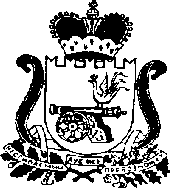 АДМИНИСТРАЦИЯГНЕЗДОВСКОГО СЕЛЬСКОГО ПОСЕЛЕНИЯ                     СМОЛЕНСКОГО РАЙОНА СМОЛЕНСКОЙ ОБЛАСТИПОСТАНОВЛЕНИЕот «28»  декабря  2018г.                                                         № 188«Об утверждении муниципальной Программы "Создание безопасных условий для движения пешеходов на территории Гнездовского  сельского поселения Смоленского района Смоленской областина 2019-2020 годы»В соответствии с Федеральным законом от 06.10.2003 г. № 131-ФЗ «Об общих принципах организации местного самоуправления в Российской Федерации», Федеральным законом от 08.11.2007 г. № 257-ФЗ «Об автомобильных дорогах и о дорожной деятельности в Российской Федерации», на основании Устава Гнездовского сельского поселения Смоленского района Смоленской областиАдминистрация Гнездовского сельского поселения Смоленского района Смоленской областиПОСТАНОВЛЯЕТ:1. Утвердить муниципальную Программу «Создание безопасных условий для движения пешеходов на территории Гнездовского  сельского поселения Смоленского района Смоленской области на 2019-2020 годы.» (приложение №1)2. Данное постановление разместить на официальном сайте Администрации Гнездовского сельского поселения Смоленского района Смоленской области.3. Постановление вступает в силу со дня его обнародования.4. Контроль за исполнением данного постановления оставляю за собой.Глава муниципального образованияГнездовского сельского поселенияСмоленского района Смоленской области:		              Е.С.СоловьеваПриложение №1Паспорт целевой Программы"Создание безопасных условий для передвижения пешеходов на территории Гнездовского  сельского поселения Смоленского района Смоленской области на 2018-2020 годы.»1. Содержание проблемы и обоснование ее решения программно-целевым методомНа территории Гнездовского сельского поселения Смоленского района Смоленской области проживает 3830 человек.Необходимым условием поддержания нормальной жизнедеятельности является обеспечение безопасного и комфортного передвижения пешеходов по дорожно-уличной сети на территории Гнездовского сельского поселения, обустройство в соответствии с требованиями обеспечения безопасного движения, улучшения технического и эксплуатационного состояния, повышение качества их содержания.В связи с ростом интенсивности движения автотранспортных средств по автомобильным дорогам общего пользования в Гнездовском сельском поселении, транспортно-эксплуатационное и техническое состояние пешеходных переходов, а также транзитных проездов по населенным пунктам не соответствует допустимому состоянию по условиям обеспечения безопасности дорожного движения.Наиболее характерными видами разрушений автомобильных дорог являются: Устаревшие знаки, расположенные на дорожно-уличной сети, информирующие участников дорожного движения о приближении к пешеходным переходам, отсутствие Искусственных дорожных неровностей соответствующих ГОСТ Р 52605-2006, неудовлетворительное качество освещения пешеходных переходов, отсутствие ограничителей движения пешеходов и т.д.Основными проблемами при содержании и ремонте автомобильных дорог общего пользования местного значения на территории Гнездовского сельского поселения  являются:- низкое качество дорожного покрытия (дорожное полотно, дорожное покрытие);- отсутствие отвода ливневых вод;- низкая укомплектованность элементами организации дорожного движения;- не оборудование защитными дорожными сооружениями; - отсутствие искусственных дорожных сооружений;- недостаточная освещённость автомобильных дорог;Всё это создаёт неудобства и трудности при обустройстве пешеходных переходов и тротуаров, расположенных в границах Гнездовского сельского поселения.Выделяемые средства на обустройство пешеходных переходов и тротуаров не обеспечивали нормативный уровень их содержания и ремонта.В сложившейся ситуации необходимо принимать неотложные меры по качественному изменению оснащению и содержанию пешеходных переходов.Согласно статье 14 Федерального закона от 8 ноября 2007 года N 257-ФЗ "Об автомобильных дорогах и о дорожной деятельности в Российской Федерации и о внесении изменений в отдельные законодательные акты Российской Федерации" планирование дорожной деятельности осуществляется в том числе на основании долгосрочных целевых программ.Развитие дорожной сети муниципального образования, ее обустройство, решение вопросов организации дорожного движения, своевременный ремонт, обслуживание, является важнейшей	 задачей в обеспечении жизнедеятельности Гнездовского сельского поселения .Качественное решение обозначенных проблем требует программных методов. Программными мероприятиями планируется охватить поэтапно всю территорию Гнездовского сельского поселения. Использование программно-целевого метода позволит обеспечить обустройство пешеходных переходов на территории Гнездовского сельского поселения. Улучшить их техническое состояние путем финансирования конкретных мероприятий.2. Цели, задачи и показатели реализации Программы " "Создание безопасных условий для движения пешеходов на территории Гнездовского  сельского поселения Смоленского района Смоленской области на 2019-2020годы "Целью Программы «"Создание безопасных условий для движения пешеходов на территории Гнездовского  сельского поселения Смоленского района Смоленской области на 2019-2020годы "» является обустройство пешеходных переходов в населенных пунктах, расположенных на территории Гнездовского сельского поселения, улучшение их технического состояния.Достижение цели Программы   условий будет осуществляться путем выполнения следующих задач:- обустройство пешеходных переходов с наибольшей концентрацией пешеходов вблизи образовательных учреждений и массового скопления людей на территории Гнездовского сельского поселения;- оборудование существующих пешеходных переходов в соответствии с ГОСТ Р 52289-2004, ( Приказ Федерального агентства по техническому регулированию и метрологии от 09.12.2013г. № 2217-ст – 2222-ст) в Гнездовском сельском поселении .Программа "Создание безопасных условий для движения пешеходов на территории Гнездовского  сельского поселения Смоленского района Смоленской области на 2019-2020годы "реализуется в течении 2019-2020 годов.Паспорт показателя ремонта автомобильных дорог общего пользования местного значения3. Ресурсное обеспечение Программы ""Создание безопасных условий для движения пешеходов на территории Гнездовского  сельского поселения Смоленского района Смоленской области на 2019-2020годы "Источниками финансирования Программы ""Создание безопасных условий для движения пешеходов на территории Гнездовского  сельского поселения Смоленского района Смоленской области на 2019-2020годы "  являются средства бюджета Гнездовского сельского поселения .Ежегодно, по результатам отчета об исполнении Программы, содержание мероприятий может корректироваться, объемы финансирования могут уточняться.5. Социально – экономическая эффективность Программы " "Создание безопасных условий для движения пешеходов на территории Гнездовского  сельского поселения Смоленского района Смоленской области на 2019-2020годы "Реализация программы ""Создание безопасных условий для движения пешеходов на территории Гнездовского  сельского поселения Смоленского района Смоленской области на 2019-2020годы "" позволит в 2019,2020 годах обеспечить население оборудованными пешеходными переходами ,что значительно повысит безопасность и комфорт передвижения пешеходов по дорожно-уличной сети в населенных пунктах района.Перечень мероприятий по реализации Программы  "Создание безопасных условий для движения пешеходов на территории Гнездовского  сельского поселения Смоленского района Смоленской области на 2019-2020годы "1.Подготовка локального сметного расчета на ремонт участка дороги в д. Новые Батеки, ул. Школьная (асфальтовое покрытие, обустройство тротуара,  парковка возле детского сада «Клеверок».Направление заявки  на выделение денежных средств в департамент дорожного хозяйства и транспорта.	2.Обустройство пешеходных переходов и их приведение в соответствие с п.5.1.17 ГОСТ Р-52289-2004 года (дорожные знаки 5.19.1 и 5.19.2 –«Пешеходный переход» в д. Новые Батеки, ул. ШкольнаяОбъем финансирования – 50,0 тыс. руб. -ежегодноНаименование программыСоздание безопасных условий для передвижения пешеходов на Дата и номер постановления Администрации Гнездовского сельского поселения Смоленского района Смоленской областиПостановление Администрации Гнездовского сельского поселения Смоленского района Смоленской области от «28»  декабря 2018 г.                                                         № 188Об утверждении муниципальной Программы "Создание безопасных условий для движения пешеходов на территории Гнездовского  сельского поселения Смоленского района Смоленской областина 2019-2020 годы "Заказчик программы "Создание безопасных условий для движения пешеходов на территории Гнездовского  сельского поселения Смоленского района Смоленской области на 2019-2020годы "Администрация Гнездовского сельского поселения Смоленского района Смоленской областиЦели и задачи Программы ""Создание безопасных условий для движения пешеходов на территории  Гнездовского  сельского поселения Смоленского района Смоленской области на 2019-2020годы "Целями Программы ""Создание безопасных условий для движения пешеходов на территории Гнездовского  сельского поселения Смоленского района Смоленской области на 2019-2020годы " являются:- сокращение количества лиц, погибших в результате дорожно-транспортных происшествий;- сокращение количества дорожно-транспортных происшествий с пострадавшими.Задачами Программы "Создание безопасных условий для движения пешеходов на территории Гнездовского  сельского поселения Смоленского района Смоленской области на 2019-2020годы " являются: - сокращение детского дорожно-транспортного травматизма;- совершенствование организации движения транспорта и пешеходов в  Гнездовском сельском поселении Смоленского района Смоленской областиВажнейшие целевые показатели - сокращение количества лиц пострадавших, в результате дорожно-транспортных происшествий;- сокращение количества дорожно-транспортных происшествий с пострадавшими.Важнейшими индикаторами Программы   являются: снижение транспортного риска (количество лиц, погибших в результате дорожно-транспортных происшествий, на 1 тыс. транспортных средств); снижение социального риска (количество лиц, погибших в результате дорожно-транспортных происшествий, на 1 тыс. населения);- снижение тяжести последствий (количество лиц, погибших в результате дорожно-транспортных происшествий, на 10 пострадавших);- сокращение количества мест концентрации дорожно-транспортных происшествий;- сокращение количества дорожно-транспортных происшествий с участием водителей, стаж управления транспортным средством которых не превышает 3 лет;                                             - сокращение количества детей, пострадавших в результате дорожно-транспортных происшествий по собственной неосторожностиСрок реализации Программы  "Создание безопасных условий для движения пешеходов на территории  Гнездовского  сельского поселения Смоленского района Смоленской области на 2019-2020годы "2019-2020годыОсновные мероприятия Программы "Создание безопасных условий для движения пешеходов на территории  Гнездовского  сельского поселения Смоленского района Смоленской области на 2016год "Обустройство пешеходных переходов и их приведение в соответствие с п.5.1.17 ГОСТ Р-52289-2004 года(дорожные знаки 5.19.1 и 5.19.2 –«Пешеходный переход»Объемы и источники финансирования Источники финансирования: бюджет Гнездовского сельского поселения Смоленского района Смоленской области.Общий объем финансирования обустройство пешеходных переходов:В 2019 г. – 50,0 тыс. руб. 2020г.- 50,0 тыс. руб.Ожидаемые конечные результаты- сокращение количества лиц, пострадавших в результате дорожно-транспортного происшествия, - сокращение нарушений ПДД водителями, -сокращение нарушений ПДД водителями (стаж до 3-х лет),- сокращение нарушений ПДД пешеходами.Исполнитель, ответственный за формирование показателя (контактная информация: Ф.И.О., должность, телефон)Исполнитель, ответственный за формирование показателя (контактная информация: Ф.И.О., должность, телефон)Администрация Гнездовского сельского поселения Смоленского района Смоленской области1Номер паспорта показателя12Наименование показателяКоличество обустроенных пешеходных переходов вблизи образовательных учреждений3Единица измеренияшт. 4Тип показателяКонечный5Порядок формирования показателяФормируется на основании данных приемочных комиссий при сдаче объекта «Подрядчиком»6Описание системы мониторинга показателяВ процессе контроля выполнения работ проводимых «Подрядчиком» со стороны муниципального заказчика